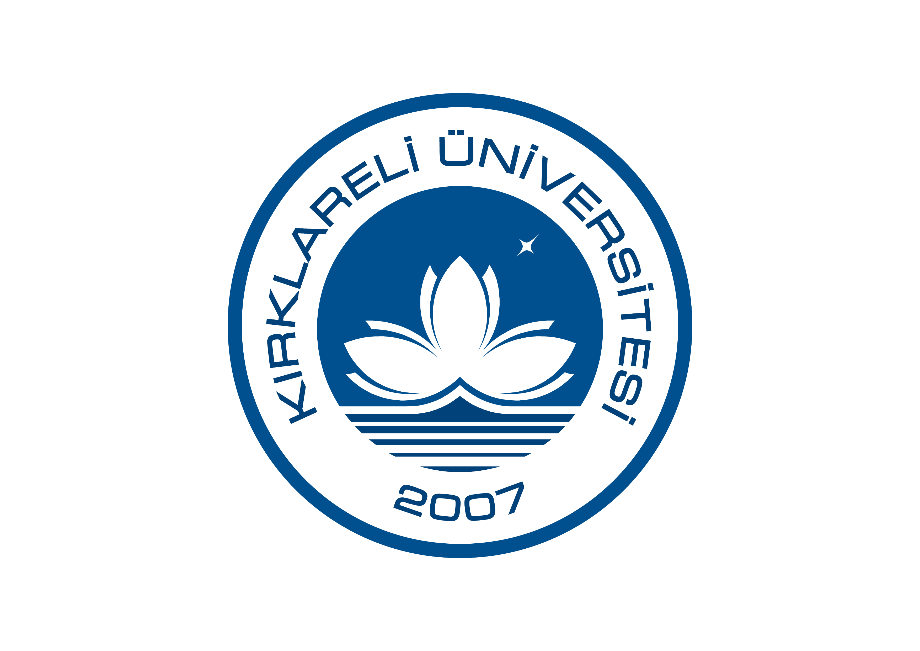 KIRKLARELİ ÜNİVERSİTESİ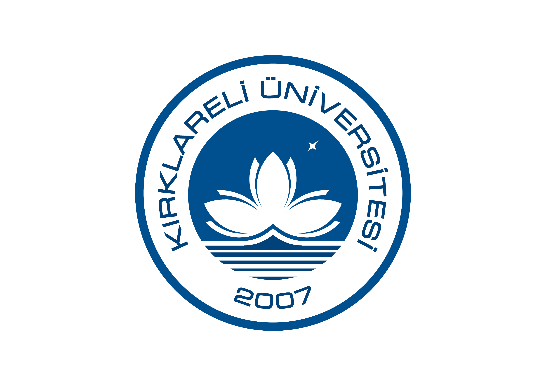 BABAESKİ MESLEK YÜKSEKOKULUİŞ YERİ EĞİTİMİ GÖREN ÖĞRENCİNİN BİLGİLERİİŞ YERİNİN BİLGİLERİİŞ YERİ EĞİTİMİ VE UYGULAMASI YETKİLİSİNİN BİLGİLERİDENETÇİ ÖĞRETİM ELEMANININ BİLGİLERİKIRKLARELİ ÜNİVERSİTESİ BABAESKİ MESLEK YÜKSEKOKULUİŞ YERİ EĞİTİMİ VE UYGULAMA SORUMLUSUDEĞERLENDİRME FORMU(KAPALI ZARF İLE GİZLİ OLARAK GÖNDERİLECEKTİR)İŞ YERİ EĞİTİMİ GÖREN ÖĞRENCİNİN BİLGİLERİSayın İş Yeri Eğitimi ve Uygulama Sorumlusu,İş yerinizde İş Yeri Eğitimi ve Uygulama dersini tamamlayan öğrencimizin; öğrenim süreleri içinde kazandıkları bilgi ve deneyimi alanlarıyla ilgili üretim sürecine katılarak kazanmış olduğu niteliklerini, çalışan-işveren ilişkilerini, üretim- iş güvenliği sistemlerini ve yeni teknolojileri kullanabilme becerilerini belirleyebilmek amacıyla aşağıdaki tabloyu doldurmanızı arz/rica ederim.NOT: Verilen tüm notlar 100 üzerinden değerlendirilecektir. Bu form işyeri eğitimi ve uygulama sorumlusu tarafından doldurulup imza ve kaşeleme işleminden sonra, öğrencinin devam çizelgesi ile birlikte kapalı zarf içinde öğrenci veya posta kanalı ile Meslek Yüksekokulu Müdürlüğüne gönderilmesi gerekmektedir.Kırklareli Üniversitesi Babaeski Meslek Yüksekokuluİşyeri Eğitimi Ve Uygulama Dersi Öğrenci Takip ÇizelgesiİŞYERİ EĞİTİMİ GÖREN ÖĞRENCİNİN BİLGİLERİYukarıdaki devam çizelgesi iş yeri eğitim ve uygulama sorumlusu gözetiminde öğrenci tarafından ilgili tarih aralığındaki günlere imza atılarak doldurulacaktır. İşyeri eğitimi ve uygulamasına % 80 oranında devam zorunludur. Devam zorunluluğunu yerine getirmeyen öğrenciler başarısız sayılır.İşyeri Eğitimi ve Uygulama Sorumlusunun 	 Adı Soyadı 					 İmza/Kaşe/Mühür Kırklareli Üniversitesi Babaeski Meslek Yüksekokuluİş Yeri Eğitimi Ve Uygulama Dersi RaporuÇalışma ile ilgili Açıklamalarİş Yeri Eğitimi ve Uygulama Sorumlusunun 	 Adı Soyadı 					 	İmza/Kaşe/Mühür ADI SOYADI:NUMARASI:BÖLÜMÜ:ADI:ADRESİ:ADRESİ:E-POSTA ADRESİ:ÇALIŞAN SAYISI:TELEFON NUMARASI:ADI SOYADI:GÖREVİ:E-POSTA ADRESİ:TELEFON NUMARASI:ADI SOYADI:RAPOR İNCELEME TARİHİ:NOT:İMZA:ADI SOYADI:NUMARASI:BÖLÜMÜ:DEĞERLENDİRME KRİTERLERİNOTUİş yeri çalışma saatlerine riayetİşe olan ilgisi ve öğrenme isteğiGörev ve sorumlulukları yerine getirmeGrup çalışmasına yatkınlık ve iletişim kurabilme becerisiİş yerindeki araç ve gereçleri uygun kullanma ve korumaTeorik bilgiyi pratiğe dönüştürebilme becerisiKarşılaştığı problemlere çözüm üretebilme yeteneğiYeni fikir ve eleştirilere açık olmakİş etiğine uygunlukDers Başarı Notu  (Notların Aritmetik Ortalaması)İş Yeri Eğitimi ve Uygulama SorumlusuMeslek Yüksekokulu Sanayi KoordinatörüBaşarı DurumuAdı Soyadı:İmza:Tarih:Adı Soyadı:İmza:Tarih:□ Başarılı□ BaşarısızADI SOYADI:NUMARASI:BÖLÜMÜ:HaftaTarihPazartesiSalıÇarşambaPerşembeCumaCumartesiCumartesi112.10.202017.10.2020219.10.202024.10.2020326.10.202031.10.2020402.11.202007.11.2020509.11.202014.11.2020616.11.202021.11.2020723.11.202028.11.2020830.11.20206.12.2020ARASINAVARASINAVARASINAVARASINAVARASINAVARASINAVARASINAV907.12.202012.12.20201014.12.202019.12.20201121.12.202026.12.20201228.12.202002.01.20211304.01.202109.01.20211411.01.202116.01.2021Çalışmanın Ana Hatları:Sayfa No:Tarih: